Приложение 2к номинации «Личный зачёт»конкурса-рейтинга«Топ Чемпионов»Номинация "Личный зачёт"ФИО                      МИШЛАНОВА СВЕТЛАНА ЮРЬЕВНА ОУ/ДОУ                МАДОУ «Детский сад № 85» г. Перми Должность            Инструктор по физической культуре С июня 2018 г.  Мишланова С.Ю. –занимает должность исполнительного директора Федерации Пляжного волейбола Пермского края (BeachVolley в Перми. https://vk.com/club305537) №Название соревнованийРезультат Уровень Год Гиперссылка на подтверждающий документ 1Спартакиада ГТО «Бодрость и здоровье» департамента образования администрации г. Перми I  место (по плаванию) – Личное участиеГород2017 г.http://cfk.perm.ru/wp-content/uploads/2017/12/Itogovyj-protokol-po-plavaniju.pdf2Спартакиада ГТО «Бодрость и здоровье» департамента образования администрации г. ПермиII  место (по плаванию) – Командное участиеГород2017 г.http://cfk.perm.ru/wp-content/uploads/2017/12/Itogovyj-protokol-po-plavaniju.pdf3Турнир по пляжному волейболу в честь дня ФИЗКУЛЬТУРНИКА III место – личное первенствоКрай Август, 2015 г.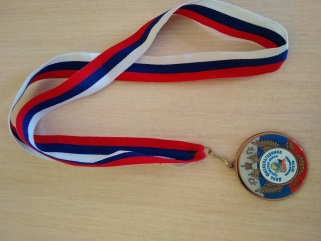 https://vk.com/club305537 4Турнир по пляжному волейболу среди смешанных пар «ПЕЛЬМЕНЬ-OPEN-2016»II место – личное первенство (номинация ВЕТЕРАНЫ)Край Июль, 2016 г.https://vk.com/club305537 5Турнир по пляжному волейболу «Открытие сезона – 2017»I место – личное первенство (номинация ВЕТЕРАНЫ)Край Июнь, 2017 г.https://vk.com/club305537 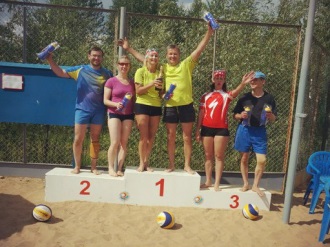 6Первый турнир по пляжному волейболу «Зимняя пляжка»II место – личное первенство (номинация МЕДИУМ)Край Февраль. 2018 г.https://vk.com/club305537 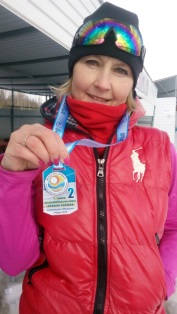 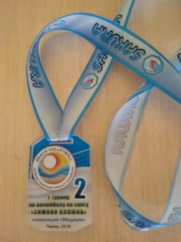 https://vk.com/club3055377 Турнир по пляжному волейболу  «Скотч-турнир»I место – личное первенство  (номинация ЛАЙТ)ГородИюль, 2018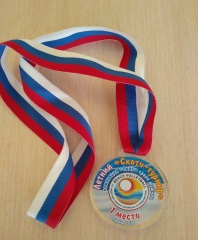 https://vk.com/club3055378ГТО «Мастера СПОРТА»I место по плаванию – личное первенство Край Ноябрь, 2016 г.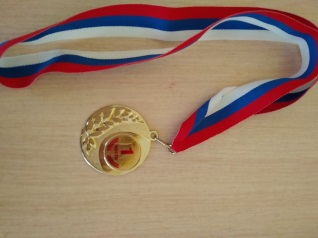 https://vk.com/club305537